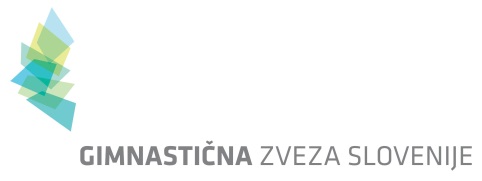 RezultatiDržavno prvenstvo v skokih na veliki prožni ponjavi                                            Ljubljana, 18. 4. 2015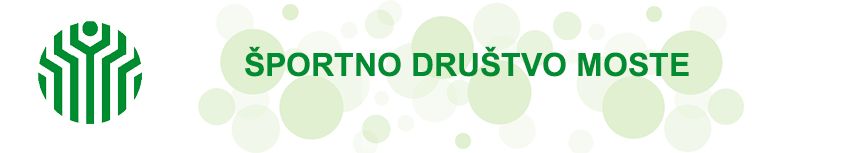                                  Organizator:      Mlajše deklice – posameznoMlajše deklice – ekipnoMlajši dečki – posameznoMlajši dečki – ekipnoStarejše deklice – posameznoStarejše deklice - ekipnoStarejši dečki – posameznoStarejši dečki – ekipnoMladinke – posameznoMladinke – ekipnoMladinci – posameznoMladinci – ekipnoČlanice - posameznoČlanice – ekipnoČlani - posameznoČlani – ekipnomestoIme in priimekDruštvo/KlubOcena obvezne sestaveOcena poljubne sestaveKončni rezultat1Petra ArčonŠD Partizan Renče9,7015,3025,002Lena KočarDŠR Murska Sobota 19,2015,4024,603Hana LukežičŠD Partizan Renče9,1015,4024,504Liza BodlajŠD Sokol Bežigrad9,2515,2024,454Julija BednarDŠR Murska Sobota 19,2015,2524,456Andreja PangerŠK Flip Piran9,2015,2024,407Valentina GregoričŠK Flip Piran8,7515,5024,258Manca BrezarŠK Flip Piran8,9015,3024,209Veronika ŽvanutŠD Partizan Renče8,9015,2024,1010Staša ŠrajDŠR Murska Sobota 18,8015,2024,0011Mojca SpačalŠD Partizan Renče8,7015,1023,8011Amadeja IličDŠR Murska Sobota 19,1014,7023,8011Tjaša GregoričŠD Moste 28,8514,9523,8014Lana RepŠD Matrica M&S 18,7515,0023,7515Lana PrimožičŠD Matrica M&S 18,1515,5023,6516Katarina KovačecDŠR Murska Sobota 28,5515,0523,6017Asja KuharDŠR Murska Sobota 18,6014,9023,5018Luna KočarDŠR Murska Sobota 18,5014,7523,2519Gaja Kapelj SketŠD Sokol Bežigrad8,6514,5023,1519Lejla SukanovićŠK Flip Piran8,3514,8023,1519Neli FelicijanDŠR Murska Sobota 28,4014,7523,1522Alessia StančičŠK Flip Piran9,2513,8023,0522Alexeja FurlanŠD Matrica M&S 18,7014,3523,0524Ana AndrejekŠD Moste 28,3514,6523,0025Elma ČandićŠK Flip Piran (pos)8,7514,1522,9025Alja ČernezelDŠR Murska Sobota 28,6514,2522,9027Mia DujcŠK Flip Piran (pos)8,8513,8522,7028Azra VinkovičDŠR Murska Sobota 27,9014,7022,6029Hana KolendoŠD Matrica M&S 18,3014,2522,5530Tamara BergantŠD Matrica M&S 28,3014,1022,4030Mija KolaričŠD Moste 18,2014,2022,4032Nina ProtićŠD Sokol Bežigrad8,5013,7022,2033Neva HariDŠR Murska Sobota 27,9014,0021,9034Živa RaduhaŠD Moste 17,6014,0021,6035Scarlet MočibogŠK Flip Piran8,0013,5021,5036Taja RepovšŠD Sokol Bežigrad6,2515,2021,4537Gala Lenarčič MršekŠD Moste 17,0514,3521,4038Kim KosŠK Flip Piran (pos)7,6513,5521,2038Tinkara HrvatinŠD Matrica M&S 27,9013,3021,2040Hanka JakšičŠD Matrica M&S 27,0013,6520,6541Lara ArsičŠD Matrica M&S 27,7012,6020,3041Adea SeferajŠD Moste 16,7513,5520,3043Ema MikelnŠD Moste 25,5013,9019,4044Barbara TavčarŠD Partizan Renče9,0510,1019,1545Lucija PašŠD Sokol Bežigrad8,0010,6018,6046Kaja LangoŠD Partizan Renče3,9514,3518,3047Eva PintarŠD Matrica M&S 14,0513,8017,8548Dunja KelavaŠD Moste 17,106,7513,8549Tinka FerencŠD Moste 13,709,4013,1050Teja ŽižekŠD Moste 28,604,3012,9051Ela BenkoŠD Moste 28,554,1512,7052Zala FerencŠD Moste 28,104,2012,3053Eva RevenŠD Matrica M&S 17,852,6010,4554Lea PokovecŠD Matrica M&S 27,900,007,90mestoDruštvo/KlubOcena obvezne sestaveOcena poljubne sestaveKončni rezultat1ŠD Partizan Renče36,7561,0097,752DŠR Murska Sobota 136,3060,7597,053ŠK Flip Piran36,1060,8096,904ŠD Sokol Bežigrad34,4058,6093,004ŠD Matrica M&S 133,9059,1093,006DŠR Murska Sobota 233,5058,7592,257ŠD Moste 129,9556,1086,058ŠD Matrica M&S 231,8053,6585,459ŠD Moste 234,3547,8082,15mestoIme in priimekDruštvo/KlubOcena obvezne sestaveOcena poljubne sestaveKončni rezultat1Timotej IličDŠR Murska Sobota9,3015,3024,602Vito SotlarŠD Sokol Bežigrad9,1514,9024,053Žiga MozetičŠD Partizan Renče8,8515,0023,854Jure RuparŠD Partizan Renče8,7515,0023,755Blaž ŠipošŠD Sokol Bežigrad8,7014,9023,606Patrik NemecŠD Partizan Renče8,5015,0023,507Rok FrelihŠD Matrica M&S8,8514,5023,358Maks GuštinŠD Sokol Bežigrad8,7014,6023,308Anej ČernčičDŠR Murska Sobota8,7014,6023,3010Luka BodlajŠD Sokol Bežigrad8,5514,6023,1510Žiga ČebronŠD Partizan Renče8,3514,8023,1512Domen SkominaŠD Partizan Renče8,6014,5023,1013Nik JavorŠD Moste8,5014,4022,9014Vid LukežičŠD Partizan Renče8,0014,5522,5515Leon KolakovičŠD Moste8,3014,1522,4516Klemen JanežičŠD Moste7,9514,0021,9517Lovro HauptmanŠD Sokol Bežigrad7,7014,2021,9018Vir ZuenŠD Sokol Bežigrad7,4514,3021,7519Matija SlabeŠD Matrica M&S7,6013,7021,3020Aljaž MarcŠD Moste3,7513,3017,0521Sebastijan AnželjŠD Moste2,2514,6016,8522Žiga ŠpuntŠD Moste8,957,1016,0523Jure PavlinŠD Moste (pos)8,606,8015,4024Lovro BratunŠD Moste (pos)4,706,8511,55mestoDruštvo/KlubOcena obvezne sestaveOcena poljubne sestaveKončni rezultat1ŠD Partizan Renče34,7059,8094,502ŠD Sokol Bežigrad35,1059,0094,103ŠD Moste33,7057,1590,85mestoIme in priimekDruštvo/KlubOcena obvezne sestaveOcena poljubne sestaveKončni rezultat1Asja BenčecDŠR Murska Sobota9,4518,4027,852Ajda ŠturmŠD Sokol Bežigrad9,4018,0527,453Tarin KulenovićŠD Sokol Bežigrad8,9518,4027,354Mia GazičŠK Flip Piran8,9018,3527,255Špela UjčičŠK Flip Piran8,8018,4027,206Lucija JamnikŠD Sokol Bežigrad8,9018,0026,907Lea VidičŠD Partizan Renče9,0017,8026,808Nadia MiskičŠD Matrica M&S 18,6518,1026,759Judita ZabukovecGD Zelena Jama (pos)9,0017,7026,7010Lara ErnišaDŠR Murska Sobota8,8517,5026,3510Sara NemecŠD Partizan Renče8,5517,8026,3512Lea TerčonŠD Partizan Renče (pos)8,4017,8026,2013Nika MozetičŠD Partizan Renče8,6517,4026,0514Maja ŠvageljŠK Flip Piran8,5017,4025,9015Aleša PolanščekDŠR Murska Sobota5,6017,7023,3016Elis VeggiaŠD Partizan Renče5,3517,8023,1517Katja KrižajŠD Matrica M&S 15,3017,7023,0018Maja CotičŠD Partizan Renče5,3017,6022,9019Maja UdrihŠD Partizan Renče (pos)5,1017,0022,1020Maja ČopiDŠR Murska Sobota3,7018,2021,9021Dora SlabeŠD Matrica M&S 14,5517,3021,8522Tija Eva LovrrecDŠR Murska Sobota4,6516,9021,5523Katjuša SimčičŠK Flip Piran3,0517,5520,6024Liza MikelnŠD Moste3,7016,8020,5025Tiana JarnovičŠD Moste2,4517,6020,0526Lana FurlanŠD Matrica M&S 13,4016,3019,7027Ana StančinDŠR Murska Sobota2,3016,8019,1028Jerneja ResnikŠD Matrica M&S 11,9016,7018,6029Rebecca AlessioŠK Flip Piran1,3016,6017,9030Eva BricŠD Moste1,9514,8016,7531Jona PiškurŠD Sokol Bežigrad7,506,8014,3032Ana MislejŠD Moste3,456,7010,1533Urša NemecŠD Partizan Renče8,250,008,2534Maja JakovacŠD Moste1,904,256,15mestoDruštvo/KlubOcena obvezne sestaveOcena poljubne sestaveKončni rezultat1ŠD Partizan Renče34,4571,00105,452ŠK Flip Piran29,2571,70100,953DŠR Murska Sobota28,5571,80100,354ŠD Sokol Bežigrad34,7561,2596,005ŠD Matrica M&S 121,9069,8091,706ŠD Moste11,5555,9067,45mestoIme in priimekDruštvo/KlubOcena obvezne sestaveOcena poljubne sestaveKončni rezultat1Žan ZornŠD Partizan Renče 29,0517,9527,002Kris FlajsŠD Moste9,1017,7026,803Gal HafnerŠD Matrica M&S8,8017,5026,304Matjaž CotičŠD Partizan Renče 28,4017,6526,055Aljaž FerjančičŠD Partizan Renče 28,5517,2525,806Anže ArčonŠD Partizan Renče 28,5017,2525,757Rok ČebronŠD Partizan Renče 28,3017,2525,558Žiga PavlicaŠD Partizan Renče 28,1017,2525,359Nejc MavecŠD Matrica M&S8,6516,6525,309David GroboljšekŠD Matrica M&S8,1517,1525,3011Nik RavniharŠD Matrica M&S7,6017,0524,6512Matic TrogrličŠD Matrica M&S7,6016,5024,1013Jani MartinčičŠD Partizan Renče 17,7516,2524,0014Davor StanišičŠK Flip Piran5,8017,8523,6515Miha GorjanŠD Partizan Renče 15,2517,0022,2516Miha BučekŠD Narodni dom4,0517,2521,3017Žiga AhčanŠK Flip Piran8,5012,7521,2518Martin PodobnikŠD Matrica M&S4,0016,7020,7019Blaž PeterlinŠD Partizan Renče 18,2012,3020,5020Žiga PeterlinŠD Partizan Renče 12,3517,3019,6521Nace PavlicaŠD Partizan Renče 12,6016,9019,5022Jan OblakŠD Matrica M&S (pos)2,1515,5517,7023Jaka KrižajŠD Matrica M&S (pos)1,5515,8017,3524Tilen OblakŠD Matrica M&S (pos)1,6511,2512,9025Enej KobalŠD Sokol Bežigrad5,406,8012,2026Filip TenevŠD Sokol Bežigrad5,853,559,40mestoDruštvo/KlubOcena obvezne sestaveOcena poljubne sestaveKončni rezultat1ŠD Partizan Renče 234,5070,10104,602ŠD Matrica M&S33,2068,40101,603ŠD Partizan Renče 123,8067,4591,25mestoIme in priimekDruštvo/KlubOcena obvezne sestaveOcena poljubne sestaveKončni rezultat1Teja OblakŠD Matrica M&S8,6019,8028,402Meta OblakŠD Matrica M&S8,2020,1028,303Tjaša MedenŠD Sokol Bežigrad8,2519,8028,054Ula ZornŠD Partizan Renče8,5019,5028,005Rebeka GrižonŠK Flip Piran8,1519,7527,906Ela SabadinŠK Flip Piran8,2019,4027,607Ula SimšičŠK Flip Piran7,8519,5527,408Nika BremecŠK Flip Piran8,0018,8526,859Katja ZavrlŠD Sokol Bežigrad8,9013,4522,3510Manca AhčinŠD Matrica M&S2,4019,7522,1511Erika PrimožičŠK Flip Piran2,5018,8021,3012Anja LakošeljacŠK Flip Piran2,0519,0521,1013Sara MatjačičŠD Moste2,1018,8020,9014Maša BertonceljŠD Matrica M&S1,1519,0520,2015Barbara DebeljakŠD Matrica M&S2,508,1010,60mestoDruštvo/KlubOcena obvezne sestaveOcena poljubne sestaveKončni rezultat1ŠK Flip Piran24,2058,7082,902ŠD Matrica M&S19,2059,6578,85mestoIme in priimekDruštvo/KlubOcena obvezne sestaveOcena poljubne sestaveKončni rezultatOdbitki1Jaka ZorecŠD Sokol Bežigrad9,4020,4029,802Luka MešičDŠR Murska Sobota8,9520,1029,053David PerasŠD Partizan Renče8,6019,6528,254Krištof PogačnikŠD Matrica M&S8,4019,5027,905Miha PregeljŠD Partizan Renče8,0019,7527,756Aljaž LavričŠK Flip Piran8,4019,1527,557Benjamin BušeličŠD Narodni dom8,1018,8526,957Borut EberlŠD Moste8,8518,1026,959Maj VegnutiŠK Flip Piran7,7519,0526,8010Tomi ZavadlalŠD Partizan Renče7,5518,9026,4511Anej ŠpacapanŠD Partizan Renče7,1018,7025,8012Žiga DobrovoljcŠD Narodni dom8,3516,0024,3513Jan FerjančičŠD Partizan Renče4,0519,9022,95(-1,0) 14Lenart ŽezlinaŠD Partizan Renče (pos)4,1518,3522,5015Erik FlegoŠK Flip Piran7,209,7016,90mestoDruštvo/KlubOcena obvezne sestaveOcena poljubne sestaveKončni rezultat1ŠD Partizan Renče24,1559,3083,452ŠK Flip Piran23,3547,9071,25mestoIme in priimekDruštvo/KlubOcena obvezne sestaveOcena poljubne sestaveKončni rezultat1Neja KavčičŠD Sokol Bežigrad8,0524,2532,302Neža SimčičŠK Flip Piran5,9023,1529,053Neža JakofčičŠD Sokol Bežigrad6,3018,8025,104Sabina SkubicŠD Sokol Bežigrad1,4522,2523,705Zala ČerneŠK Flip Piran0,2023,4523,656Vita OstermanŠD Sokol Bežigrad0,5523,0023,557Pia BanŠK Flip Piran5,6017,8523,458Ilaria GrižonŠK Flip Piran1,0520,4021,459Urša VrbecŠD Sokol Bežigrad0,658,759,40mestoDruštvo/KlubOcena obvezne sestaveOcena poljubne sestaveKončni rezultat1ŠD Sokol Bežigrad15,8069,5085,302ŠK Flip Piran12,5567,0079,55mestoIme in priimekDruštvo/KlubOcena obvezne sestaveOcena poljubne sestaveKončni rezultat1Tomaž KranjecŠD Sokol Bežigrad7,7523,3031,052Matej KranjecŠD Sokol Bežigrad8,9022,1031,003Blaž KlinecŠD Partizan Renče6,9523,5530,504Jan ZavadlalŠD Partizan Renče5,9523,1029,055Jaka UršičŠD Sokol Bežigrad7,8513,7521,606Matjaž PezdircŠD Sokol Bežigrad7,3012,5019,807Rok VodopivecŠD Narodni dom1,2018,3019,508Jaka GrbacŠD Sokol Bežigrad1,109,3510,459Blaž ŠčukaŠD Partizan Renče0,207,207,40mestoDruštvo/KlubOcena obvezne sestaveOcena poljubne sestaveKončni rezultat1ŠD Sokol Bežigrad24,5059,1583,652ŠD Partizan Renče13,1053,8566,95